EVALUASI KINERJA STRUKTUR GEDUNG TAHAN GEMPADENGAN PUSHOVER ANALYSIS BERDASARKAN ATC-40MENGGUNAKAN SAP2000(Studi Kasus: Rumah Sakit Rujukan Regional Cut Nyak Dhien Meulaboh)TUGAS AKHIR Disusun Oleh :AS ANDIKA SAH PUTRA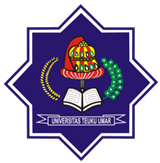 FAKULTAS TEKNIK UNIVERSITAS TEUKU UMARALUE PEUNYARENG, MEULABOH2022NIM:1705903020039Bidang:StrukturProgram Studi:Teknik Sipil